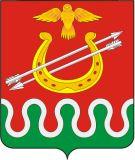 АДМИНИСТРАЦИЯ БОЛЬШЕКОСУЛЬСКОГО СЕЛЬСОВЕТАБОГОТОЛЬСКОГО РАЙОНА                                                      КРАСНОЯРСКОГО  КРАЯ                                                ПОСТАНОВЛЕНИЕ«  24 »  марта  2017 год                   с .Большая Косуль	               		№  15-пОб отмене Постановлений      В соответствии  с ФЗ № 334 от 03.07.2016г. «О внесении изменений в Земельный кодекс РФ и отдельные законодательные акты РФ», вступившими в силу с 01.01.2017г. ПОСТАНОВЛЯЮ:1. Отменить Постановление № 81 от 14.11.2016г. «Об утверждении Административного регламента предоставления муниципальной услуги «Предоставление земельных участков, находящихся в собственности  Большекосульского сельсовета, земельных участков государственная собственность на которые не разграничена в аренду без проведения торгов».2. Отменить Постановление № 82 от 14.11.2016г. «Об утверждении административного  регламента предоставления муниципальной услуги «Предоставление земельных участков, находящихся в муниципальной собственности, земельных участков государственная собственность на которые не разграничена в собственность бесплатно на территории Большекосульского сельсовета».3. Контроль за  исполнением настоящего Постановления оставляю за собой.4. Постановление вступает в силу в день, следующий за днем его официального  опубликования (обнародования) на досках информации 25 марта 2017г.5. Разместить настоящее Постановление на официальном  сайте Администрации Боготольского района в сети Интернет htt||www.bogotol-r.ru,  на странице Большекосульского сельсовета.Глава сельсовета                                                           Т.Ф. Поторочина